Standing Committee on Copyright and Related RightsTwenty-ninth SessionGeneva, December 8 to 12, 2014Summary by the chair AGENDA ITEM 1:  Opening of the session	The twenty-ninth session of the Standing Committee on Copyright and Related Rights (SCCR or Committee) was opened by Mr. Martin Moscoso, SCCR Chair and Ms. Anne Leer, Deputy Director General, Culture and Creative Industries Sector, who welcomed the participants.  Ms. Michele Woods (WIPO) acted as Secretary.AGENDA ITEM 2:  Adoption of the agenda of the twenty-ninth session	The Committee adopted the draft agenda (document SCCR/29/1 PROV.)AGENDA ITEM 3:  Accreditation of new non-governmental organizations	The Committee approved the accreditation for the SCCR of the non-governmental organizations referred to in the Annexes of document SCCR/29/2, namely the Canadian Copyright Institute (CCI) and the Program on Information Justice and Intellectual Property, American University, Washington College of Law (PIJIP). AGENDA ITEM 4:  Adoption of the DRAFT Report of the Twenty-Eighth Session 	The Committee approved the draft report of its twenty-eighth session (document SCCR/28/3) as proposed.  Delegations and observers were invited to send any comments on their statements to the Secretariat.AGENDA ITEM 5:  Protection of broadcasting organizations	The documents related to this agenda item are documents SCCR/27/2 REV., SCCR/27/6 and technical non-papers prepared by the Chair on “concepts”, “object of protection” and “rights to be granted ”, which addressed these issues and were submitted at the 27th, 28th and 29th sessions of the SCCR.  Discussions were held on the technical non-papers.	The Committee requested the Secretariat to update the information contained in the technical background paper (document SCCR 7/8) and the 2010 study on “Current Market and Technology Trends in the Broadcasting Sector” (document SCCR 19/12), on current technological developments in broadcasting with special reference to the ways new digital technologies are used by traditional broadcasting and cablecasting organizations including in developing and least developed countries with the aim of presenting the results of the study and providing opportunities for technical discussion at the 30th session of the SCCR.  	Technical experts, with emphasis on experts from developing and least-developed countries, will be invited for a half-day information session at SCCR/30 to address some of the technical issues considered in the discussions.  The Committee agreed that Member States will be encouraged to submit specific questions to be addressed by the technical experts through Regional Coordinators to the Secretariat.	This item will be maintained on the agenda of the thirtieth session of the SCCR. AGENDA ITEM 6:  Limitations and exceptions for libraries and archives	The Committee heard the presentation of Professor Kenneth Crews on the Study on Copyright Limitations and Exceptions for Libraries and Archives, contained in document SCCR/29/3, which updated a previous study of the same name contained in document SCCR/17/2, submitted in 2008.  The Committee welcomed the presentation and delegations and observers participated in an extensive question-and-answer session with Professor Crews.  	The Committee asked the Secretariat to arrange before the next session for the preparation of a document that combines both study documents and reflects the additional information on national library and archive limitations and exceptions provided by delegations.  The Secretariat will expedite preparation of the portion of the meeting report that includes the record of the presentation and discussion, including contributions from Members and observers.  The Secretariat will also consider alternative ways of presenting the material to allow searching and comparison, taking into account resource considerations.	The documents related to this agenda item are SCCR/26/3, SCCR/26/8, SCCR/29/3 and SCCR/29/4.	The Committee heard the further presentation of document SCCR/26/8 submitted by the United States of America, followed by the presentation of document SCCR/29/4 submitted by the African Group, Brazil, Ecuador, India and Uruguay.	The Chair introduced a non-paper he had prepared on “exceptions and limitations for libraries and archives”.   Delegations will consider this proposal at the next session.	This item will be maintained on the agenda of the thirtieth session of the SCCR.AGENDA ITEM 7:  Limitations and exceptions for educational and research institutions and for persons with other disabilities	The documents related to this agenda item are SCCR/26/4 PROV. and SCCR/27/8.	The Committee heard the further presentation of document SCCR/27/8 submitted by the United States of America.	This item will be maintained on the agenda of the thirtieth session of the SCCR.AGENDA ITEM 8:  Other mattersSUMMARY OF THE CHAIR	The Committee took note of the content of this Summary by the Chair.  AGENDA ITEM 9:  CLOSING of the session	The next session of the Committee will take place from June 29 to July 3, 2015.[End of document]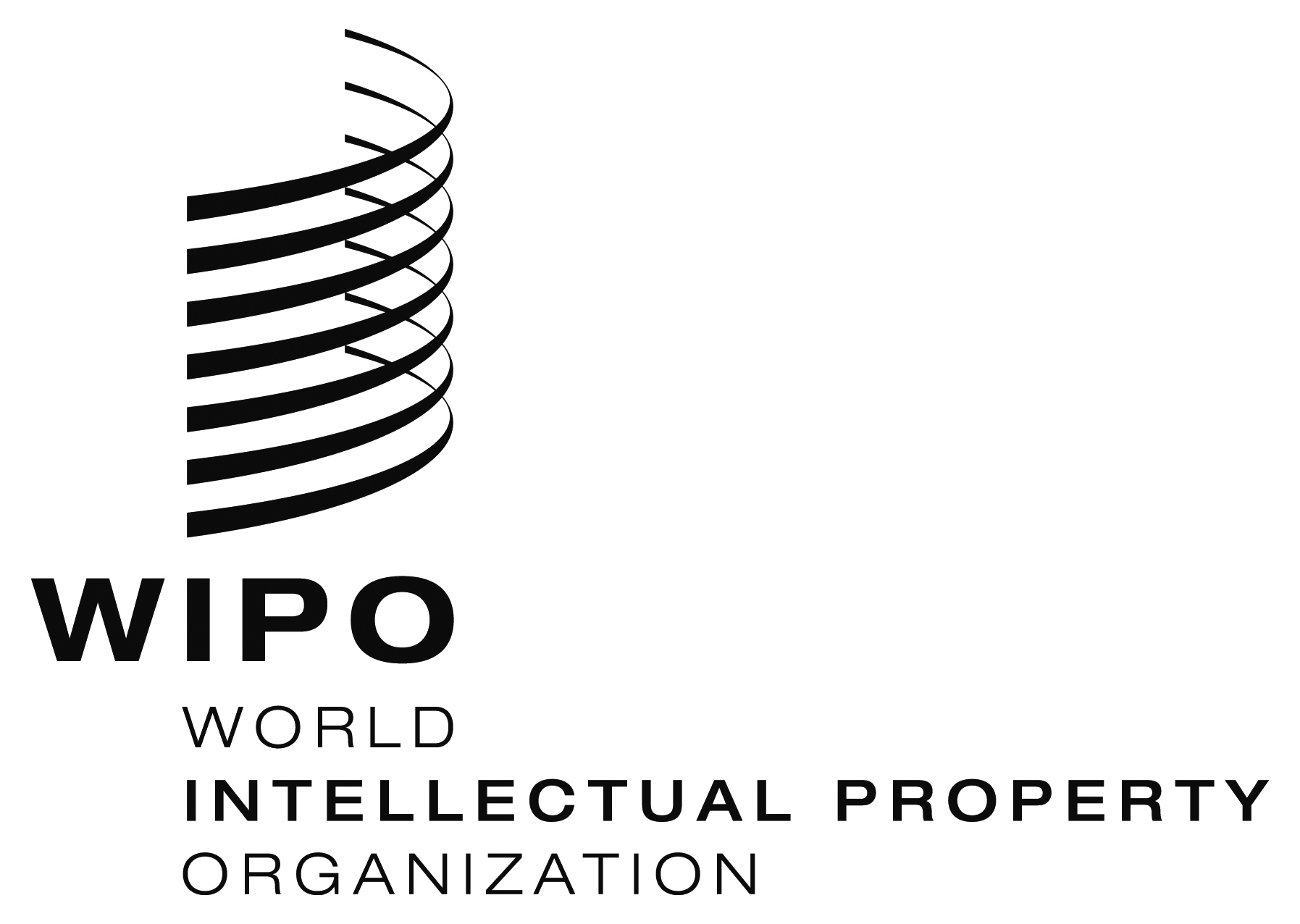 EORIGINAL:  EnglishORIGINAL:  EnglishORIGINAL:  EnglishDATE:  December 12, 2014DATE:  December 12, 2014DATE:  December 12, 2014